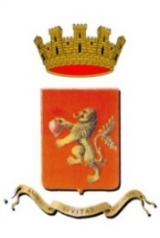 Città di CorleoneCittà Metropolitana di PalermoArea 6 Tecnica – Edilizia PrivataAVVISOAGEVOLAZIONI CANONI DI LOCAZIONECon Deliberazione del Consiglio comunale n.94 del 29.07.2021 è stato approvato il Regolamento per la riduzione del canone di locazione dovuto dagli assegnatari alloggi E.R.P. residenti nel Comune di Corleone per l’anno 2021, cosi come previsto dall’art.53 del D.L. “Sostegni.bis” (D.L. n.73 del 2021).Sono previste riduzioni nella misura seguente:Riduzione pari al 80% del canone di locazione per nuclei familiari con indicatore ISEE non superiore a € 3.000,00 che viene elevata al 100% se all’interno del nucleo familiare è presente un soggetto titolare dei benefici della L.104 art.3 comma 3;Riduzione pari al 70% del canone di locazione per nuclei familiari con indicatore ISEE compreso tra € 3.000,00 e € 6.000,00 che viene elevata al 90% se all’interno del nucleo familiare è presente un soggetto titolare dei benefici della L.104 art.3 comma 3;Riduzione pari al 40% del canone di locazione per nuclei familiari con indicatore ISEE compreso tra € 6.000,00 e € 12.000,00 che viene elevata al 60% se all’interno del nucleo familiare è presente un soggetto titolare dei benefici della L.104 art.3 comma 3;I benefici del presente avviso sono rivolti prioritariamente agli assegnatari degli alloggi E.R.P.. Qualora le richieste dovessero essere in misura inferiore rispetto alla dotazione finanziaria, i benefici verranno estesi ai cittadini titolari di contratti di locazione anche se non trattasi di alloggio E.R.P., fino ad esaurimento delle risorse disponibili.  Per potere beneficiare dell’agevolazione, gli interessati potranno presentare entro e non oltre il 10.10.2021 apposita istanza sul modulo allegato al presente avviso.Il presente avviso sostituisce quello in precedenza pubblicatoL’istanza può essere consegnata in uno dei seguenti modi:  Consegna presso il protocollo generale sito in Piazza Garibaldi n.1 (P.T);  Tramite Pec: protocollo@pec.comune.corleone.pa.itCorleone,10 settembre 2021                                                                       IL RESPONSABILE DELL’AREA 6 – TECNICA-EDILIZIA PRIVATA                                                                     Arch. Filippo Diana